Główna Komisja Szkolenia ZKwP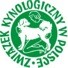 Podkomisja ds. Wyścigów ChartówWNIOSEK O UDZIAŁ PSA W MISTRZOSTWACH ŚWIATADane psa:Dane właściciela:Wyniki zawodów zaliczane do kwalifikacji:Wnioskuję o udział mojego psa w zawodach:Mistrzostwa Świata FCI na torzeZwycięzca Świata CSS na torzeMistrzostwa Świata FCI w coursingu§Zwycięzca Świata CSS w coursingu**w roku …………Do wniosku należy dołączyć załączniki:skan licencji/książeczki licencyjnej (strona z danymi psa, strony z wynikami zawodów)potwierdzenie opłaty członkowskiej ZKwP (potwierdzenie przelewu lub skan strony z potwierdzeniem składki członkowskiej lub skan legitymacji członkowskiej ZKwP)skan rodowodu psaskany kart ocen z wystaw§Skan podpisanego wniosku wraz z załącznikami należy przesłać na adres email Podkomisji ds. Wyścigów Chartów. Aktualny adres email dostępny na stronie internetowej Podkomisji.Nazwa psa:Rasa:Płeć:Data urodzenia:Chip/tatuaż:Nr rodowodu:PKR.Nr rejestracji oddziałowej:Nr licencji:Klasa licencji:FCI-CACIL-classCSS-classImię i nazwisko:Adres:email:Nr telefonu:Lp.Nazwa i miejsce zawodówDataLokataIlość psów w stawce1234567891011121314………………………………………………………………………DataPodpis